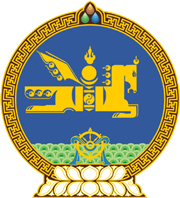 МОНГОЛ УЛСЫН ХУУЛЬ2022 оны 12 сарын 09 өдөр                                                                  Төрийн ордон, Улаанбаатар хотМОНГОЛ УЛСЫН НИЙСЛЭЛ      УЛААНБААТАР ХОТЫН ЭРХ ЗҮЙН      БАЙДЛЫН ТУХАЙ ХУУЛЬД      ӨӨРЧЛӨЛТ ОРУУЛАХ ТУХАЙ1 дүгээр зүйл.Монгол Улсын нийслэл Улаанбаатар хотын эрх зүйн байдлын тухай хуулийн 14 дүгээр зүйлийг доор дурдсанаар өөрчлөн найруулсугай:		“14 дүгээр зүйл.Төр, хувийн хэвшлийн түншлэл 14.1.Нийслэлд төр, хувийн хэвшлийн түншлэлээр төсөл санаачлах, хэрэгжүүлэх асуудлыг Төр, хувийн хэвшлийн түншлэлийн тухай хуульд зааснаар зохицуулна.” 2 дугаар зүйл.Энэ хуулийг Төр, хувийн хэвшлийн түншлэлийн тухай хууль хүчин төгөлдөр болсон өдрөөс эхлэн дагаж мөрдөнө.МОНГОЛ УЛСЫНИХ ХУРЛЫН ДАРГА 					Г.ЗАНДАНШАТАР